Зарегистрировано в Минюсте РФ 22 апреля 2011 г. N 20562МИНИСТЕРСТВО ЗДРАВООХРАНЕНИЯ И СОЦИАЛЬНОГО РАЗВИТИЯРОССИЙСКОЙ ФЕДЕРАЦИИПРИКАЗот 17 декабря 2010 г. N 1122нОБ УТВЕРЖДЕНИИ ТИПОВЫХ НОРМБЕСПЛАТНОЙ ВЫДАЧИ РАБОТНИКАМ СМЫВАЮЩИХИ (ИЛИ) ОБЕЗВРЕЖИВАЮЩИХ СРЕДСТВ И СТАНДАРТА БЕЗОПАСНОСТИТРУДА "ОБЕСПЕЧЕНИЕ РАБОТНИКОВ СМЫВАЮЩИМИИ (ИЛИ) ОБЕЗВРЕЖИВАЮЩИМИ СРЕДСТВАМИ"В соответствии с пунктами 5.2.70 и 5.2.74 Положения о Министерстве здравоохранения и социального развития Российской Федерации, утвержденного Постановлением Правительства Российской Федерации от 30 июня 2004 г. N 321 (Собрание законодательства Российской Федерации, 2004, N 28, ст. 2898; 2005, N 2, ст. 162; 2006, N 19, ст. 2080; 2008, N 11 (ч. I), ст. 1036; N 15, ст. 1555; N 23, ст. 2713; N 42, ст. 4825; N 46, ст. 5337; N 48, ст. 5618; 2009, N 2, ст. 244; N 3, ст. 378; N 6, ст. 738; N 12, ст. 1427, 1434; N 33, ст. 4083, 4088; N 43, ст. 5064; N 45, ст. 5350; 2010, N 4, ст. 394; N 11, ст. 1225; N 25, ст. 3167; N 26, ст. 3350; N 31, ст. 4251; N 35, ст. 4574), приказываю:1. Утвердить:типовые нормы бесплатной выдачи работникам смывающих и (или) обезвреживающих средств согласно приложению N 1;стандарт безопасности труда "Обеспечение работников смывающими и (или) обезвреживающими средствами" согласно приложению N 2.2. Признать утратившим силу Постановление Министерства труда и социального развития Российской Федерации от 4 июля 2003 г. N 45 "Об утверждении норм бесплатной выдачи работникам смывающих и обезвреживающих средств, порядка и условий их выдачи" (зарегистрировано Министерством юстиции Российской Федерации 15 июля 2003 г. N 4901).МинистрТ.А.ГОЛИКОВАПриложение N 1к Приказу Минздравсоцразвития Россииот 17 декабря 2010 г. N 1122нТИПОВЫЕ НОРМЫБЕСПЛАТНОЙ ВЫДАЧИ РАБОТНИКАМ СМЫВАЮЩИХИ (ИЛИ) ОБЕЗВРЕЖИВАЮЩИХ СРЕДСТВ┌───┬────────────────┬─────────────────────────────────────┬──────────────┐│ N │ Виды смывающих │         Наименование работ          │    Норма     ││п/п│    и (или)     │     и производственных факторов     │  выдачи на   ││   │обезвреживающих │                                     │ 1 работника  ││   │    средств     │                                     │   в месяц    │├───┼────────────────┼─────────────────────────────────────┼──────────────┤│ 1 │       2        │                  3                  │      4       │├───┴────────────────┴─────────────────────────────────────┴──────────────┤│                          I. Защитные средства                           │├───┬────────────────┬─────────────────────────────────────┬──────────────┤│ 1 │Средства        │Работы        с         органическими│    100 мл    ││   │гидрофильного   │растворителями, техническими маслами,│              ││   │действия        │смазками, сажей, лаками  и  красками,│              ││   │(впитывающие    │смолами,  нефтью  и  нефтепродуктами,│              ││   │влагу,          │графитом,      различными      видами│              ││   │увлажняющие     │производственной пыли  (в  том  числе│              ││   │кожу)           │угольной, металлической,  стекольной,│              ││   │                │бумажной   и    другими),    мазутом,│              ││   │                │стекловолокном, смазочно-охлаждающими│              ││   │                │жидкостями (далее - СОЖ) на  масляной│              ││   │                │основе и  другими  водонерастворимыми│              ││   │                │материалами и веществами             │              │├───┼────────────────┼─────────────────────────────────────┼──────────────┤│ 2 │Средства        │Работы с  водными  растворами,  водой│    100 мл    ││   │гидрофобного    │(предусмотренные технологией), СОЖ на│              ││   │действия        │водной    основе,    дезинфицирующими│              ││   │(отталкивающие  │средствами,    растворами    цемента,│              ││   │влагу, сушащие  │извести,  кислот,   щелочей,   солей,│              ││   │кожу)           │щелочемасляными эмульсиями и  другими│              ││   │                │водорастворимыми    материалами     и│              ││   │                │веществами;  работы,  выполняемые   в│              ││   │                │резиновых перчатках или перчатках  из│              ││   │                │полимерных      материалов       (без│              ││   │                │натуральной   подкладки),    закрытой│              ││   │                │спецобуви                            │              │├───┼────────────────┼─────────────────────────────────────┼──────────────┤│ 3 │Средства        │Работы при  попеременном  воздействии│    100 мл    ││   │комбинированного│водорастворимых  и  водонерастворимых│              ││   │действия        │материалов  и  веществ,  указанных  в│              ││   │                │пунктах 1 и 2 настоящих Типовых норм │              │├───┼────────────────┼─────────────────────────────────────┼──────────────┤│ 4 │Средства для    │Наружные, сварочные и другие  работы,│    100 мл    ││   │защиты кожи при │связанные       с        воздействием│              ││   │негативном      │ультрафиолетового           излучения│              ││   │влиянии         │диапазонов A, B, C  или  воздействием│              ││   │окружающей среды│пониженных температур, ветра         │              ││   │(от раздражения │                                     │              ││   │и повреждения   │                                     │              ││   │кожи)           │                                     │              │├───┼────────────────┼─────────────────────────────────────┼──────────────┤│ 5 │Средства для    │Работы   с   бактериально    опасными│    100 мл    ││   │защиты от       │средами;  при   нахождении   рабочего│              ││   │бактериологичес-│места   удаленно   от    стационарных│              ││   │ких вредных     │санитарно-бытовых   узлов;    работы,│              ││   │факторов (дезин-│выполняемые  в  закрытой  специальной│              ││   │фицирующие)     │обуви; при повышенных  требованиях  к│              ││   │                │стерильности рук на производстве     │              │├───┼────────────────┼─────────────────────────────────────┼──────────────┤│ 6 │Средства для    │Наружные   работы    (сезонно,    при│    200 мл    ││   │защиты от       │температуре выше 0° Цельсия) в период│              ││   │биологических   │активности  кровососущих  и   жалящих│              ││   │вредных факторов│насекомых и паукообразных            │              ││   │(от укусов      │                                     │              ││   │членистоногих)  │                                     │              │├───┴────────────────┴─────────────────────────────────────┴──────────────┤│                         II. Очищающие средства                          │├───┬────────────────┬─────────────────────────────────────┬──────────────┤│ 7 │Мыло или жидкие │Работы, связанные с легкосмываемыми  │              ││   │моющие средства │загрязнениями                        │              ││   │в том числе:    │                                     │              ││   │ для мытья рук  │                                     │ 200 г (мыло  ││   │                │                                     │туалетное) или││   │                │                                     │250 мл (жидкие││   │                │                                     │    моющие    ││   │                │                                     │  средства в  ││   │                │                                     │  дозирующих  ││   │                │                                     │ устройствах) ││   │                │                                     │ 300 г (мыло  ││   │ для мытья тела │                                     │  туалетное)  ││   │                │                                     │  или 500 мл  ││   │                │                                     │(жидкие моющие││   │                │                                     │  средства в  ││   │                │                                     │  дозирующих  ││   │                │                                     │ устройствах) │├───┼────────────────┼─────────────────────────────────────┼──────────────┤│ 8 │Твердое         │Работы, связанные с трудносмываемыми,│ 300 г (мыло  ││   │туалетное мыло  │устойчивыми   загрязнениями:   масла,│туалетное) или││   │или жидкие      │смазки, нефтепродукты, лаки,  краски,│500 мл (жидкие││   │моющие средства │смолы, клеи, битум,  мазут,  силикон,│    моющие    ││   │                │сажа,    графит,    различные    виды│  средства в  ││   │                │производственной пыли  (в  том  числе│  дозирующих  ││   │                │угольная, металлическая)             │ устройствах) │├───┼────────────────┼─────────────────────────────────────┼──────────────┤│ 9 │Очищающие кремы,│Работы, связанные с трудносмываемыми,│    200 мл    ││   │гели и пасты    │устойчивыми   загрязнениями:   масла,│              ││   │                │смазки, нефтепродукты, лаки,  краски,│              ││   │                │смолы, клеи, битум,  мазут,  силикон,│              ││   │                │сажа,    графит,    различные    виды│              ││   │                │производственной пыли  (в  том  числе│              ││   │                │угольная, металлическая)             │              │├───┴────────────────┴─────────────────────────────────────┴──────────────┤│             III. Регенерирующие, восстанавливающие средства             │├───┬────────────────┬─────────────────────────────────────┬──────────────┤│10 │Регенерирующие, │Работы        с         органическими│    100 мл    ││   │восстанавлива-  │растворителями, техническими маслами,│              ││   │ющие кремы,     │смазками, сажей, лаками  и  красками,│              ││   │эмульсии        │смолами,  нефтью  и  нефтепродуктами,│              ││   │                │графитом,      различными      видами│              ││   │                │производственной пыли  (в  том  числе│              ││   │                │угольной,  стекольной   и   другими),│              ││   │                │мазутом, СОЖ  на  водной  и  масляной│              ││   │                │основе, с водой и водными  растворами│              ││   │                │(предусмотренные        технологией),│              ││   │                │дезинфицирующими          средствами,│              ││   │                │растворами цемента, извести,  кислот,│              ││   │                │щелочей,    солей,    щелочемасляными│              ││   │                │эмульсиями   и    другими    рабочими│              ││   │                │материалами;  работы,  выполняемые  в│              ││   │                │резиновых перчатках или перчатках  из│              ││   │                │полимерных      материалов       (без│              ││   │                │натуральной  подкладки);   негативное│              ││   │                │влияние окружающей среды             │              │└───┴────────────────┴─────────────────────────────────────┴──────────────┘Приложение N 2к Приказу Минздравсоцразвития Россииот 17 декабря 2010 г. N 1122нСТАНДАРТБЕЗОПАСНОСТИ ТРУДА "ОБЕСПЕЧЕНИЕ РАБОТНИКОВ СМЫВАЮЩИМИИ (ИЛИ) ОБЕЗВРЕЖИВАЮЩИМИ СРЕДСТВАМИ"1. Стандарт безопасности труда "Обеспечение работников смывающими и (или) обезвреживающими средствами" (далее - Стандарт) устанавливает правила приобретения, выдачи, применения и организации хранения смывающих и (или) обезвреживающих средств.2. Стандарт распространяется на работодателей - юридических и физических лиц независимо от их организационно-правовых форм и форм собственности.3. Приобретение смывающих и (или) обезвреживающих средств осуществляется за счет средств работодателя.4. Смывающие и (или) обезвреживающие средства подразделяются на защитные средства, очищающие средства и средства восстанавливающего, регенерирующего действия.5. Смывающие и (или) обезвреживающие средства предоставляются работникам в соответствии с типовыми нормами бесплатной выдачи работникам смывающих и (или) обезвреживающих средств согласно приложению N 1 к настоящему Приказу (далее - Типовые нормы).6. Смывающие и (или) обезвреживающие средства, оставшиеся неиспользованными по истечении отчетного периода (один месяц), могут быть использованы в следующем месяце при соблюдении их срока годности.7. Работодатель вправе с учетом мнения выборного органа первичной профсоюзной организации или иного представительного органа работников и своего финансово-экономического положения устанавливать нормы бесплатной выдачи работникам смывающих и (или) обезвреживающих средств, улучшающие по сравнению с Типовыми нормами защиту работников от имеющихся на рабочих местах вредных и (или) опасных производственных факторов, особых температурных условий, а также загрязнений.8. Выдача работникам смывающих и (или) обезвреживающих средств, в том числе иностранного производства, допускается только в случае подтверждения их соответствия государственным нормативным требованиям декларацией о соответствии и (или) сертификатом соответствия, оформленными в порядке, установленном действующим законодательством.Приобретение смывающих и (или) обезвреживающих средств, не имеющих декларации о соответствии и (или) сертификата соответствия либо имеющих декларацию о соответствии и (или) сертификат соответствия, срок действия которых истек, не допускается.9. Нормы выдачи смывающих и (или) обезвреживающих средств, соответствующие условиям труда на рабочем месте работника, указываются в трудовом договоре работника.10. При выдаче смывающих и (или) обезвреживающих средств работодатель обязан информировать работников о правилах их применения.11. Работник обязан применять по назначению и в соответствии со Стандартом смывающие и (или) обезвреживающие средства, выданные ему в установленном порядке.12. Подбор и выдача смывающих и (или) обезвреживающих средств осуществляется на основании результатов аттестации рабочих мест по условиям труда, проводимой в соответствии с Порядком проведения аттестации рабочих мест по условиям труда <*> (далее - Порядок).--------------------------------<*> Приказ Минздравсоцразвития России от 31 августа 2007 г. N 569 "Об утверждении Порядка проведения аттестации рабочих мест по условиям труда" (зарегистрирован Минюстом России 29 ноября 2007 г. N 10577).Сведения о выдаваемых смывающих и (или) обезвреживающих средствах отражаются в пункте 4 протокола оценки обеспеченности работников средствами индивидуальной защиты на рабочем месте, форма которого предусмотрена приложением N 5 к Порядку.КонсультантПлюс: примечание.Приказом Минздравсоцразвития РФ от 26.04.2011 N 342н утверждены новые формы Карты аттестации рабочего места по условиям труда и Протокола оценки обеспеченности работников средствами индивидуальной защиты на рабочем месте.Предложения о дополнениях и изменениях норм выдачи смывающих и (или) обезвреживающих средств, обоснованных результатами аттестации рабочих мест по условиям труда, необходимо включать в пункт 7 протокола оценки обеспеченности работников средствами индивидуальной защиты, предусмотренного приложением N 5 к Порядку, и строку 080 Карты аттестации рабочего места по условиям труда, образец которой предусмотрен приложением N 2 к Порядку.13. Перечень рабочих мест и список работников, для которых необходима выдача смывающих и (или) обезвреживающих средств, составляются службой охраны труда (специалистом по охране труда) либо иным уполномоченным структурным подразделением (должностным лицом) работодателя и утверждаются работодателем с учетом мнения выборного органа первичной профсоюзной организации или иного уполномоченного работниками представительного органа.Указанный перечень рабочих мест и список работников формируются на основании Типовых норм и в соответствии с результатами аттестации рабочих мест по условиям труда с учетом особенностей существующего технологического процесса и организации труда, применяемых сырья и материалов.До получения работодателем результатов проведения аттестации рабочих мест по условиям труда или в случае их отсутствия у работодателя перечень рабочих мест и список работников, для которых необходима выдача смывающих и (или) обезвреживающих средств, формируются с учетом мнения выборного органа первичной профсоюзной организации или иного уполномоченного работниками представительного органа на основании Типовых норм.14. Выдача работникам смывающих и (или) обезвреживающих средств согласно Типовым нормам осуществляется уполномоченным структурным подразделением (должностным лицом) работодателя.15. Защитные средства гидрофильного, гидрофобного, а также комбинированного действия (кремы, эмульсии, гели, спреи и другие) выдаются работникам при работе с агрессивными водорастворимыми, водонерастворимыми рабочими материалами, их попеременном воздействии.16. Средства для защиты кожи при негативном влиянии окружающей среды (кремы, гели, эмульсии и другие) выдаются работникам, занятым на наружных и других работах, связанных с воздействием ультрафиолетового излучения диапазонов A, B, C, повышенных и пониженных температур, ветра и других.17. Средства для защиты от бактериологических вредных факторов, обладающие антибактериальным эффектом, выдаются работникам, занятым на производствах с повышенными требованиями к стерильности рук работающих, при работе с бактериально опасными средами, а также при нахождении рабочего места удаленно от стационарных санитарно-бытовых узлов.18. Средства для защиты от биологических вредных факторов (насекомых, паукообразных) выдаются работникам при работе в районах, где сезонно наблюдается массовый лет кровососущих и жалящих насекомых (комары, мошка, слепни, оводы и другие), а также распространение и активность кровососущих паукообразных (иксодовые клещи и другие), с учетом сезонной специфики региона.19. Применение защитных средств, указанных в пунктах 14 - 18 Стандарта, осуществляется путем их нанесения на открытые участки тела до начала работы.20. На работах, связанных с легкосмываемыми загрязнениями, для использования в душевых или в помещениях для умывания работникам выдаются очищающие средства в виде твердого туалетного мыла или жидких моющих средств (гель для рук, гель для тела и волос, жидкое туалетное мыло и другие).На работах, связанных с легкосмываемыми загрязнениями, работодатель имеет право не выдавать непосредственно работнику смывающие средства, а обеспечивает постоянное наличие в санитарно-бытовых помещениях мыла или дозаторов с жидким смывающим веществом.Для очищения от загрязнения кожи лица работникам выдаются только слабощелочные сорта мыла (туалетное).Не допускается замена мыла или жидких моющих средств агрессивными для кожи средствами (органическими растворителями, абразивными веществами (песок, чистящие порошки и т.п.), каустической содой и другими).21. На работах, связанных с трудносмываемыми, устойчивыми загрязнениями (масла, смазки, сажа, нефтепродукты, лаки, краски, в том числе полиграфические, смолы, клеи, битум, силикон, графит, различные виды производственной пыли, в том числе угольная, металлическая и т.п.), в дополнение к твердому туалетному мылу или жидким моющим средствам работникам выдаются очищающие кремы, гели и пасты.Замена указанных очищающих средств твердым туалетным мылом или жидкими моющими средствами не допускается.22. При работе с агрессивными водорастворимыми, водонерастворимыми и комбинированными веществами и негативном влиянии окружающей среды (наружные и другие работы, связанные с воздействием ультрафиолетового излучения диапазонов A, B, C, воздействием повышенных или пониженных температур, ветра) работникам выдаются регенерирующие (восстанавливающие) средства (кремы, эмульсии и другие) согласно Типовым нормам. Применение указанных средств осуществляется путем их нанесения на открытые чистые участки тела после работы.23. Выдача работникам жидких смывающих и (или) обезвреживающих средств, расфасованных в упаковки емкостью более 250 мл, может осуществляться посредством применения дозирующих систем, которые размещаются в санитарно-бытовых помещениях. Пополнение или замена емкостей, содержащих смывающие и (или) обезвреживающие средства, осуществляется по мере расходования указанных средств.24. Работодатель обязан организовать надлежащий учет и контроль за выдачей работникам смывающих и (или) обезвреживающих средств в установленные сроки.Сроки использования смывающих и (или) обезвреживающих средств исчисляются со дня фактической выдачи их работникам и не должны превышать сроков годности, указанных производителем.Выдача работникам смывающих и (или) обезвреживающих средств должна фиксироваться под роспись в личной карточке учета выдачи смывающих и (или) обезвреживающих средств, образец которой предусмотрен приложением к Стандарту.25. Хранение выдаваемых работникам смывающих и (или) обезвреживающих средств работодатель осуществляет в соответствии с рекомендациями изготовителя.26. Ответственность за своевременную и в полном объеме выдачу работникам смывающих и (или) обезвреживающих средств в соответствии с Типовыми нормами, за организацию контроля правильности их применения работниками, а также за хранение смывающих и (или) обезвреживающих средств возлагается на работодателя (его представителя).27. Государственный надзор и контроль за соблюдением работодателем Стандарта осуществляется федеральным органом исполнительной власти, осуществляющим функции надзора и контроля за соблюдением трудового законодательства и иных нормативных правовых актов, содержащих нормы трудового права, и его территориальными органами (государственными инспекциями труда в субъектах Российской Федерации).28. Контроль за соблюдением работодателями (юридическими и физическими лицами) Стандарта в подведомственных организациях осуществляется в порядке, предусмотренном действующим законодательством Российской Федерации.Приложениек стандарту безопасности труда"Обеспечение работниковсмывающими и (или) обезвреживающимисредствами", утвержденному ПриказомМинздравсоцразвития Россииот 17 декабря 2010 г. N 1122нОбразец                          ЛИЧНАЯ КАРТОЧКА N ____          УЧЕТА ВЫДАЧИ СМЫВАЮЩИХ И (ИЛИ) ОБЕЗВРЕЖИВАЮЩИХ СРЕДСТВФамилия _____________________________ Имя _________________________________Отчество (при наличии) ______________________ Табельный номер _____________Структурное подразделение _________________________________________________Профессия (должность) __________________ Дата поступления на работу _______Дата изменения наименования профессии (должности)  или  перевода  в  другоеструктурное подразделение _________________________________________________Предусмотрено  типовыми  нормами  бесплатной  выдачи работникам смывающих и(или) обезвреживающих средств:Руководитель структурного подразделения ___________________________________                                          Оборотная сторона личной карточкиРуководитель структурного подразделения ___________________________________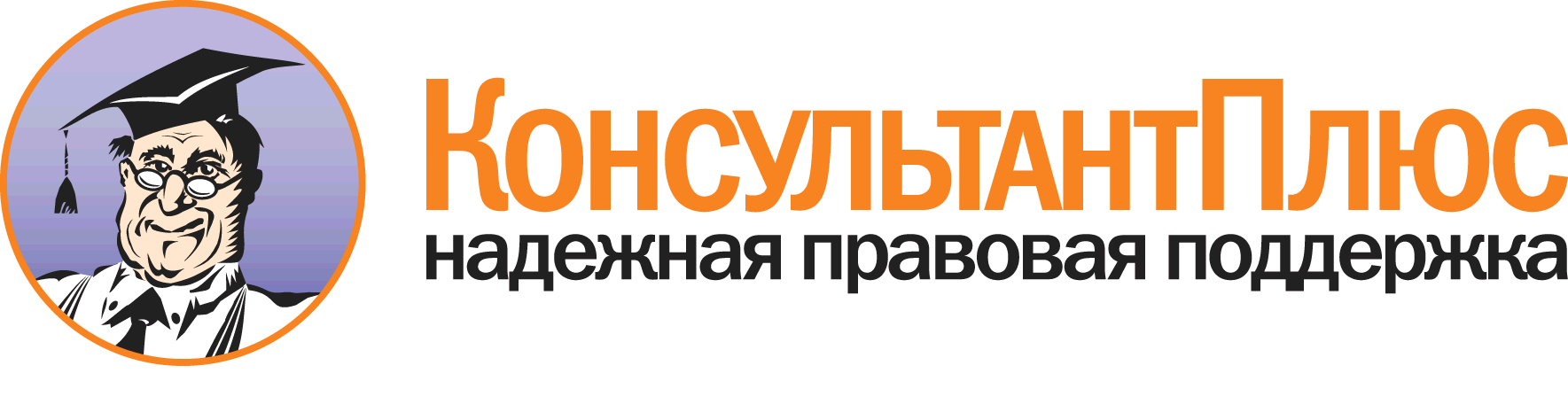 Приказ Минздравсоцразвития РФ от 17.12.2010 N 1122н"Об утверждении типовых норм бесплатной выдачи работникам смывающих и (или) обезвреживающих средств и стандарта безопасности труда "Обеспечение работников смывающими и (или) обезвреживающими средствами"(Зарегистрировано в Минюсте РФ 22.04.2011 N 20562)Документ предоставлен КонсультантПлюс

www.consultant.ru

Дата сохранения: 02.04.2012Пункт Типовых 
норм      Вид смывающих и (или)  
обезвреживающих средств Единица     
измерения    
(г/мл)      Количество 
на год   Вид смывающих  
и (или)    
обезвреживающих
средств    Свидетельство о
государственной
регистрации,  
сертификат   
соответствия  Выдано                  Выдано                  Выдано                  Выдано                  Вид смывающих  
и (или)    
обезвреживающих
средств    Свидетельство о
государственной
регистрации,  
сертификат   
соответствия  датаколичество
(г/мл)  способ выдачи 
(индивидуально;
посредством  
дозирующей   
системы)    расписка 
в    
получении